с. Кичменгский ГородокО награждении Почетной грамотой Муниципального Собрания Кичменгско-Городецкого муниципального района Токаревской Л.Д.Рассмотрев ходатайство Кичменгско-Городецкого районного отделения всероссийской общественной организации ветеранов, (пенсионеров) войны, труда, вооружённых сил и правоохранительных органов, представленные документы о награждении, в соответствии с Положением «О поощрениях Муниципального Собрания Кичменгско-Городецкого муниципального района Вологодской области», утвержденным решением Муниципального Собрания от 22.01.2016 № 229 и представлением постоянной комиссии мандатной и вопросам местного самоуправления, Муниципальное Собрание РЕШИЛО: Наградить Токаревскую Лидию Дмитриевну Почетной грамотой Муниципального Собрания Кичменгско-Городецкого муниципального района за многолетний добросовестный труд, активное участие в общественной жизни. Настоящее решение вступает в силу со дня его принятия.Глава района                                                                                    Л.Н. Дьякова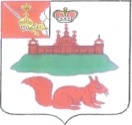 МУНИЦИПАЛЬНОЕ СОБРАНИЕКИЧМЕНГСКО-ГОРОДЕЦКОГО МУНИЦИПАЛЬНОГО РАЙОНАВОЛОГОДСКОЙ ОБЛАСТИМУНИЦИПАЛЬНОЕ СОБРАНИЕКИЧМЕНГСКО-ГОРОДЕЦКОГО МУНИЦИПАЛЬНОГО РАЙОНАВОЛОГОДСКОЙ ОБЛАСТИМУНИЦИПАЛЬНОЕ СОБРАНИЕКИЧМЕНГСКО-ГОРОДЕЦКОГО МУНИЦИПАЛЬНОГО РАЙОНАВОЛОГОДСКОЙ ОБЛАСТИРЕШЕНИЕРЕШЕНИЕРЕШЕНИЕот28.06.2018№83